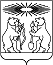 О признании утратившим силу постановления администрации Северо-Енисейского района «Об утверждении административного регламента по предоставлению муниципальной услуги «Предоставление сведений, выписок из реестра муниципального имущества Северо-Енисейского района»В связи с принятием постановления администрации Северо-Енисейского района от 16.05.2023 № 179-п «Об утверждении административного регламента по предоставлению муниципальной услуги «Предоставление информации об объектах учета из реестра муниципального имущества», руководствуясь статьей 47 Федерального закона от 06.10.2003 № 131-ФЗ «Об общих принципах организации местного самоуправления в Российской Федерации», распоряжением Правительства Красноярского края от 15.03.2023 № 167-р, приказом Минэкономразвития России от 30.08.2011 № 424 «Об утверждении Порядка ведения органами местного самоуправления реестров муниципального имущества», статьей 34 Устава муниицпального образования Северо-Енисейский муниципальный район Красноярского края, ПОСТАНОВЛЯЮ:1. Признать утратившими силу следующие постановления администрации Северо-Енисейского района:1) от 25.10.2018 № 347-п «Об утверждении административного регламента по предоставлению муниципальной услуги «Предоставление сведений, выписок из реестра муниципального имущества Северо-Енисейского района»;2) от 05.04.2021 № 163-п «О внесении изменений в постановление администрации Северо-Енисейского района «Об утверждении административного регламента по предоставлению муниципальной услуги «Предоставление сведений, выписок из реестра муниципального имущества Северо-Енисейского района».2. Настоящее постановление подлежит опубликованию в газете «Северо-Енисейский вестник» и размещению на официальном сайте Северо-Енисейского района в информационно-телекоммуникационной сети «Интернет» (www.admse.ru).3. Настоящее постановление вступает в силу со дня, следующего за днем его официального опубликования  в газете «Северо-Енисейский вестник».Глава Северо-Енисейского района						А.Н. РябцевАДМИНИСТРАЦИЯ СЕВЕРО-ЕНИСЕЙСКОГО РАЙОНАПОСТАНОВЛЕНИЕАДМИНИСТРАЦИЯ СЕВЕРО-ЕНИСЕЙСКОГО РАЙОНАПОСТАНОВЛЕНИЕ«30» мая 2023 г.№ 208-пгп Северо-Енисейскийгп Северо-Енисейский